2017-18 Tentative Training Schedule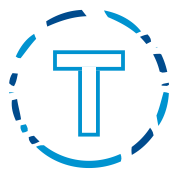 Toronto Swim Club Academy  GROUPMONDAYTUESDAYWEDNESDAYTHURSDAYFRIDAYSATURDAYNational 15:30-7:30am UT5:00-7:00pm UT5:00-7:00pm UT5:30-7:30am UT/ 6:00-7:30am SCC5:00-7:00pm UT4:00-6:00pm UT5:30-7:30am UT5:00-7:00pm UTam UTTBANational 26:00-7:30am SCC5:00-6:30pm Riv5:30-7:30am UT5:00-7:00pm UT6:30-8:00pm Riv4:00-6:00pm UT5:30-7:00am UT5:30-7:30pm Hav*am UTTBAJunior National5:30-7:30am UT6:30-8:00pm Riv5:00-7:00pm UT5:30-7:30am UT5:00-6:30pm Riv4:30-6:30pm Har5:30-7:30pm Havam UTTBASenior 15:30-7:30pm Hav5:30-7:30am UT5:30-7:30pm Hav5:30-7:00am Ben5:30-7:00am UT5:00-7:00pm Rivam UTTBAJunior Provincial4:30-6:00pm Har6:00-7:30pm Har5:30-7:30am UT*5:00-7:00pm UT5:00-7:00pm Riv4:30-6:30pm Haram UT TBAJunior 15:30-7:00am Ben4:30-6:00pm Har*4:30-6:00pm Jar4:30-6:00pm Har6:30-8:00pm Har6:00-7:30pm Jaram UT TBASenior 24:30-6:00pm Jar5:30-7:30am Ben4:30-6:00pm Jar5:30-6:30am UT*6:30-7:30am DL4:30-6:00pm Jar7:00-8:30am HarJunior 26:00-7:30pm Jar6:00-7:30pm Jar6:00-7:30pm Har5:30-6:30am UT*6:30-7:30am DLam UT TBA Youth Festival 6:00-7:30pm Har4:30-6:00pm Har5:00-7:00pm UT*5:00-7:00pm Riv6:00-7:30pm Har7:30-9:00am BenYouth 15:00-6:00pm CT5:00-6:00pm Riv5:00-6:30pm CT5:00-6:30pm CT10:00-11:30am HarYouth 26:00-7:00pm CT6:00-7:00pm Riv6:30-8:00pm CT6:30-8:00pm CTSenior 35:00-6:30pm CT5:00-6:30pm CT8:30-10:00am HarJunior 36:30-8:00pm CT6:00-7:30pm Jar6:30-8:00pm CT8:30-10:00am HarYouth 37:00-8:00pm Branksome7:00-8:00pm Branksome6:30-8:00pm BranksomeGROUPMONDAYTUESDAYWEDNESDAYTHURSDAYFRIDAYSATURDAYGOLD 6:00-7:00pm Branksome6:00-7:00pm Branksome6:00-7:30pm BranksomeSILVER 7:00-8:00pm Riverdale7:00-8:00pm Branksome7:00-8:00pm Harbord7:00-8:00pm Riverdale7:00-8:00pm Branksome 7:00-8:00pm HarbordBRONZE6:00-6:45pm  Riverdale6:00-6:45pm  Branksome6:00-6:45pm Harbord6:00-6:45pm  Riverdale6:00-6:45pm  Branksome6:00-6:45pm Harbord